Vadovaudamasi Lietuvos Respublikos vietos savivaldos įstatymo 16 straipsnio 2 dalies 9 punktu, 29 straipsnio 3 dalimi, Lietuvos Respublikos valstybės tarnybos įstatymo 51 straipsnio 1 dalies 7 punktu, Pagėgių savivaldybės veiklos reglamento, patvirtinto Pagėgių savivaldybės tarybos 2017 m. spalio 2 d. sprendimu Nr. T-144 „Dėl Pagėgių savivaldybės tarybos veiklos reglamento patvirtinimo“, 21.5 papunkčiu ir atsižvelgdama į Pagėgių savivaldybės tarybos narių 2022 m. kovo 7 d. teikimą „Dėl nepasitikėjimo Pagėgių savivaldybės administracijos direktoriaus pavaduotoju Eugenijumi Dargužu“ir į Slapto balsavimo balsų skaičiavimo komisijos 2022 m. kovo 17 d. protokolą „Dėl Pagėgių savivaldybės administracijos direktoriaus Eugenijaus Dargužo atleidimo“ Pagėgių savivaldybės taryba n u s p r e n d ž i a:Patvirtinti slapto balsavimo rezultatus ir atleisti, kaip praradus politinį Pagėgių savivaldybės tarybos narių pasitikėjimą, Eugenijų Dargužą, Pagėgių  savivaldybės administracijos direktoriaus pavaduotoją iš pareigų nuo 2022 m. kovo 17d.Pavesti Pagėgių savivaldybės administracijai išmokėti iki atleidimo dienos priklausantį darbo užmokestį bei kompensaciją už nepanaudotas kasmetines atostogas (18 darbo dienų).Įpareigoti Eugenijų Dargužą iki 2022 m. kovo 17d. darbo dienos pabaigos perduoti reikalus administracijos direktoriui Virginijui Komskiui, pagal perdavimo – priėmimo aktą.Sprendimą paskelbti Pagėgių savivaldybės interneto svetainėje www.pagegiai.lt.Šis sprendimas gali būti skundžiamas Lietuvos administracinių ginčų komisijos Klaipėdos apygardos skyriui (H.Manto g. 37, 92236 Klaipėda) Lietuvos Respublikos ikiteisminio administracinių ginčų nagrinėjimo tvarkos įstatymo nustatyta tvarka arba Regionų apygardos administracinio teismo Klaipėdos rūmams (Galinio Pylimo g. 9, 91230 Klaipėda) Lietuvos Respublikos administracinių bylų teisenos įstatymo nustatyta tvarka per 1 (vieną) mėnesį nuo sprendimo paskelbimo dienos.Savivaldybės meras				             Vaidas Bendaravičius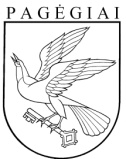 Pagėgių savivaldybės tarybasprendimasdĖl EUGENIJAUS DARGUŽO atleidimo iš pagėgių savivaldybėsadministracijos direktorIAUS PAVADUOTOJO pareigų2022 m. kovo 17 d. Nr. T-51Pagėgiai